Események, liturgikus programokEseménynaptár:11.28. Jótékonysági apróság vásár11.28. Advent 1. vasárnapja11.29. 17.00 Felsősök csoportja11.29. 18.30 Ifi falka találkozó 11.30 Baba-mama kör 12.06. 17.00 Alsósok csoportja 12.07. Baba-mama kör12.09. 19.30 Ismerkedjünk a Bibliával12.13. 17.00 Felsősök csoportja12.13. 18.30 Ifi Falka találkozó 12.13. 19.30 fiatal házasok találkozója A hét ünnepei: Kedd: Szent András apostol Péntek: Xavéri szent Ferenc áldozópapSzentmisék. liturgikus templomi események Vasárnap: 8.45 + András                   10.00  + József                   18.30  élő Miklós hétfő:        6.00 + Lajoskedd:         6.00 + Imre szerda:       6.00 + szülők, nagyszülők csütörtök: 6.00 péntek:      6.00 Hálából Szombat:   6.00 + Borbála                   18.30 + Erika Temetés: 11.30. 11.45 Újköztemető / Dravecz Ferenc                  12.03. 12.00 Budafok / Lapitka István                   12.03. 17.00 Kassai tér / Czárák Istvánné               HirdetésekAdventben szombat esténként 18 órától tartjuk a gyertyagyújtást. Szeretettel hívunk mindenkit! Adventben hétköznapokon (hétfőtől szombatig 6.00-kor lesz a szentmise. A hagyományos rorate misére szeretettel várunk mindenkit!A Karitász támogatására a múlt vasárnap megtartott gyűjtésből 200.000 Ft-ot tudunk továbbítani az Egyházmegye felé. Isten fizesse meg adományaikat! A november elejei nagyobb esőnél a plébánosi lakás beázott. Kiderült, hogy a plébánia feletti tetőn néhány cserép el van repedve. Hétfőn a hibákat kijavították, az ereszcsatornákat pedig kitisztították. A munka 300.000 Ft-ba került.Természetesen a plébánia tartalékából a munkát ki tudtuk fizetni. 	
Ugyanakkor nem szeretném hagyni, hogy a tartalékunk lemerüljön.	
Mit tehetünk?Talán a legfontosabb, hiszen ez jelenti az anyagi alapjainkat, hogy az 
éves egyházi hozzájárulását ki-ki fizesse be. Ezt nagyon sokan megtették 
már, köszönet érte! Arról ritkán szólunk, hogy ennek a Püspöki Kar által 
javasolt összege a kézhez kapott jövedelem 1%-a.Amivel még segíthetünk:- a következő vasárnap a perselybe a megszokottnál kicsit nagyobb 
összeget adunk.	
- a templom közepén álló perselybe tehetjük az erre a célra szánt   adományunkat.
Hálásan köszönöm a támogatást!Ákos atyaGondolatok a mai naphozKicsiny kis fényemmel világítani fogok!A városi léthez szokott szemünk alig tud mit kezdeni egy gyertya fényével. A mindennapok forgatagában élő ember már elszokott a csendtől. Nem is könnyű beleállni advent liturgiájába. Ugyanakkor, ha nyitott szívvel járunk, észrevesszük, hogy a gyertya fénye más, mint a reflektoroké. Szelídebb, lágyabb, talán hívogatóbb. Éppen ezért szeretnénk felmutatni azt a fényt, amely igazi világosságot ad számunkra.  Korunkban nehéz valódi adventet tartani. Bárhova nézünk, már a karácsonyi fények vakítják el szemünket. Milyen nehéz észrevenni – gyakran nekünk, hívő embereknek is – az érkező Krisztus szelíd fényét! Advent liturgiája távolról indul. Egy másik, a végső találkozásra figyelmeztet. Karácsonyi készületünk ennek a végső találkozásnak a reményében lehet valódi és teljes. Mert nem csupán egy régmúlt eseményt szeretnénk megünnepelni. Nem egy évfordulót tartunk. Hanem találkozni szeretnénk Valakivel, aki maga az élet. Aki szelíd fényével ma is vonz. Aki a velünk lakó Isten.  Mutassuk fel tehát bátran kicsiny kis fényünket! Adjuk tovább a lángot, hogy megmutassunk valamit az ünnep igazi tartalmából. Hirdessük bátran, hogy Jézus Krisztus születését ünnepeljük majd, és erre az ünnepre már időben el kell kezdeni készíteni a szívünket!  					            Fülöp Ákos plébánosA rákosfalvai plébánia hírlevele belső használatra.Számlaszámunk: CIB bankműködés (egyházi adó): 11100104-19819019- 36000001Felelős kiadó Fülöp Ákos plébános„hogy életünk legyen és bőségben legyen”Advent 1. vasárnapja              2021. november 28.  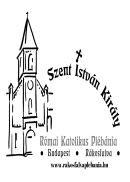 Lelkem hozzád emelem, Uram, Én Istenem, benned bízom, ne valljak szégyent! (Zsolt 24, 1-3)Rákosfalvai Szent István Király Plébánia1144 Budapest, Álmos vezér tér 1. : 363-5976Honlap: rakosfalvaplebania.huEmail: iroda@rakosfalvaplebania.huLevelezőlista: rakosfalva@groups.ioPlébános: Fülöp ÁkosSzentmisék:  vasárnap: 8.45; 10.00; 18.30hétköznap: hétfő - szombat 6 óra rorátéIrodai ügyelet: hétfő – szerda – péntek 16.00-17.30                            kedd – csütörtök 9.00-12.00Olvasmány: Jer 33, 14-16 Igaz sarjat támasztok Dávidnak.  Szentlecke: 1Tessz 3, 12-4,2 Gazdagítson és gyarapítson titeket az Úr szeretetben.  Evangélium: Lk 21,25-28.34-36 Nézzetek fel és emeljétek fel fejeteket, mert elérkezett megváltástok! 